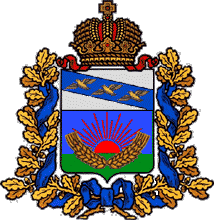 АДМИНИСТРАЦИЯ
ШУМАКОВСКОГО СЕЛЬСОВЕТА
СОЛНЦЕВСКОГО РАЙОНА КУРСКОЙ ОБЛАСТИПОСТАНОВЛЕНИЕ  № 68    13.08.2021 г.С.ШумаковоО внесении изменений и дополнений в постановление № 6 от 19.01.2021 г.«Об  утверждении муниципальной программы  «Защита населения и территории от чрезвычайных ситуаций, обеспечение пожарной безопасности и безопасности  людей на водных объектах на 2021-2025 годы»           В соответствии с Бюджетным кодексом Российской Федерации, Федеральным законом от 06.10.2003 года № 131-ФЗ «Об общих принципах организации местного самоуправления в Российской Федерации», с Уставом муниципального образования « Шумаковский  сельсовет» Солнцевского района Курской области, Постановлением администрации Шумаковского сельсовета Солнцевского района Курской области  от 06 ноября 2013 г №112 «Об утверждении Порядка разработки, реализации и оценки эффективности муниципальных программ Шумаковского сельсовета Солнцевского района Курской области», Администрация Шумаковского сельсовета Солнцевского района Курской области Постановляет:          1.Раздел 4. «Перечень программных мероприятий, сроки ихреализации и объемы финансирования» муниципальной программы  «Защита населения и территории от чрезвычайных ситуаций, обеспечение пожарной  безопасности и безопасности  людей на водных объектах на 2021-2025 годы » дополнить следующими пунктами:-изготовление и установка указателей «Купание запрещено»;--изготовление и установка указателей «Выход на лед запрещен»;	2. Раздел 5. « Ресурсное обеспечение программы» изложить в новой редакции:Финансирование программных мероприятий предусматривается за счет средств бюджета Шумаковского сельсовета Солнцевского района Курской области.Общий объем финансовых средств бюджета Шумаковского сельсовета Солнцевского района Курской области на реализацию мероприятий программы в 2021-2025 годах составляет  25000,00 руб., в том числе по годам реализации программы ( приложение№1):2021 год – 5000,00 рублей;2022 год – 5000,00 рублей;2023 год –5000,00 рублей;2024 год – 5000,00 рублей;2025 год – 5000,00 рублей;   3. Постановление вступает в силу со дня его подписания и распространяется на правоотношения возникшие с 1 января 2021 года.4. Контроль за исполнением настоящего постановления оставляю за собой.Глава Шумаковского сельсоветаСолнцевского района                                                    И.Н.Горностаева